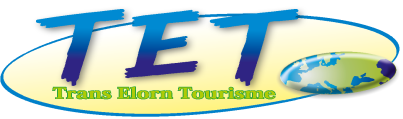 Fiche d’inscription au Service Urbain 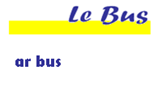 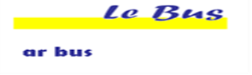 CARTE N°                                                                                DUPLICATA N° ABONNEMENT SEMESTRIEL JEUNE     o                                                                                     MENSUEL JEUNE        o                                          TARIF                             MENSUEL ADULTE     o                                                    Validité de la carte :                                 ANNUEL JEUNE          o           DU :                           ANNUEL ADULTE       o                   AU :REGLEMENT         o   ESPECES                 o    CHEQUE       o PRELEVEMENTS (OBLIGATOIRE pour l’Abonnement Annuel)                                                                                    DU :                                                                                                                                           AU :Titulaire de la carte                                                                                        A REMPLIR PAR LA FAMILLENOM …………………………………………………………………………………………………………………………………………………………………………………………………Prénom………………………………………………………………………….  Né(e) le............./…………/………………………………………………………………………..Tél. Mobile/SMS :……………………………………..  Adresse courriel : ………………………………………………………………………………………………………..Représentant du titulaire                                                              A REMPLIR PAR LA FAMILLENOM, Prénom…………………………………………………………………………………………………………………………………………………………………………………..Adresse……………………………………………………………………………………………………………………………………………………………………………………………………………………………………………………………………………………………………………………………………………………………………………………………………….Code Postal…………………………………………………     Commune :…………………………………………………………………………………………………………..Tél. Fixe : ……………………………………………………      Tél. Mobile/SMS : …………………………………………………………………………………………………..Adresse courriel :…………………………………………….@ ……………………………………………………………………………………………………………………………                                                                         A REMPLIR PAR LA FAMILLE                                                                         A REMPLIR PAR LA FAMILLEETABLISSEMENT FREQUENTECLASSE SUIVIEAutre(s) enfant(s) de la famille transporté(s) par Ar-BusAutre(s) enfant(s) de la famille transporté(s) par Ar-BusAutre(s) enfant(s) de la famille transporté(s) par Ar-BusSignature du titulaire ou de son représentant :Le :                                                                                             NomPrénomDate de naissance(par ordre croissant)Signature du titulaire ou de son représentant :Le :                                                                                             Signature du titulaire ou de son représentant :Le :                                                                                             Signature du titulaire ou de son représentant :Le :                                                                                             Signature du titulaire ou de son représentant :Le :                                                                                             